Laboratoire de Biologie et PATHOLOGIE 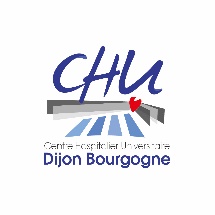 CHU DIJON BOURGOGNE Pharmacologie-ToxicologieDr P. GUERARDMail : pascal.guerard@chu-dijon.frTel : 03 80 29 52 05 - Fax : 03 80 29 32 94	FICHE DE LIAISON POUR RECHERCHE TOXICOLOGIQUE                    (À envoyer avec les prélèvements au laboratoire)S’agit-il d’une : 		TENTATIVE DE SUICIDE ?		INGESTION ACCIDENTELLE ?		SUSPICION DE SURDOSAGE MEDICAMENTEUX ?		SUSPICION DE TOXICOMANIE ?		AUTRE (Précisez) :      	Traitement suivi antérieurement :      _____________________________________________________________________________________
Médications administrées en milieu hospitalier :      _____________________________________________________________________________________
Nature et gravité du tableau clinique :      _____________________________________________________________________________________NOM : PRENOM :                                                                                                 (ou étiquette)                                                                                                (ou étiquette)DATE DE NAISSANCE : SERVICE :         DATE et HEURE du PRELEVEMENT :         DATE et HEURE du PRELEVEMENT :    Nom des produits recherchés (médicaments, stupéfiants…) (TRES IMPORTANT) :     _____________________________________________________________________________________
   Nom des produits recherchés (médicaments, stupéfiants…) (TRES IMPORTANT) :     _____________________________________________________________________________________
   Nom des produits recherchés (médicaments, stupéfiants…) (TRES IMPORTANT) :     _____________________________________________________________________________________
    DATE et HEURE supposée de l’INGESTION du (des) PRODUIT(s) :     DATE et HEURE supposée de l’INGESTION du (des) PRODUIT(s) : 